            2018 EPISD Fine Art Department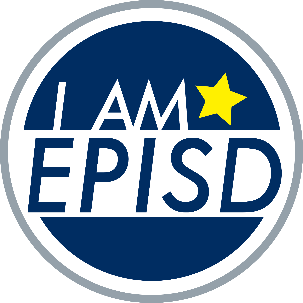              Visual Arts Program Recruiting FairTuesday December 4, 2018Location: Region 19 Education Service Center
6611 Boeing Dr,
​El Paso, TX 79925

Paso Del Norte Conference Room
8:30-3:30 pmContact information: Rosa Aguilar, Fine Arts Department 915-269-3630 cellProposed Schedule:9:00-9:15am  Welcome Group #1 (Consist of 40 Upper level Art Students from: Chapin HS, Andress HS, Transmountain HS, Austin HS, Irvin HS, Burges HS). Brief panel introduction of art program to High School Art Students, Parents and Art Teachers. 9:30-11:30am  Morning session will include Art Students from North East and Central areas of town. Paso Del Norte Conference room will host portfolio review and student interviews by recruiters. Adjacent classroom will be available for recruiters/ college staff to do a digital media presentation on their college and art program. Laptop, projector and other digital media devices will be available for use. Adjacent classroom will host lecture style setup and digital media wall. 11:30-1:00pm   Lunch (Promise you delicious Mexican food, sponsored by El Paso ISD)1:00-1:15pm Welcome Group #2, (Consist of 40 Upper level Art Students from: Franklin HS, Coronado HS, El Paso HS, Bowie HS, Jefferson HS) Brief panel introduction of art program to High School Art Students, Parents and Art Teachers. 1:30-3:30pm Afternoon session will include Art Students from West and Central High Schools. Paso Del Norte Conference room will host portfolio review and student interviews by recruiters. Adjacent classroom will be available for recruiters/ college staff to do a digital media presentation on their college and art program. Laptop, projector and other digital media devices will be available for use. Adjacent classroom will host lecture style setup and digital media wall. **Note to presenters: Airport is located 5 min away from Recruiting Fair location